REPTE 1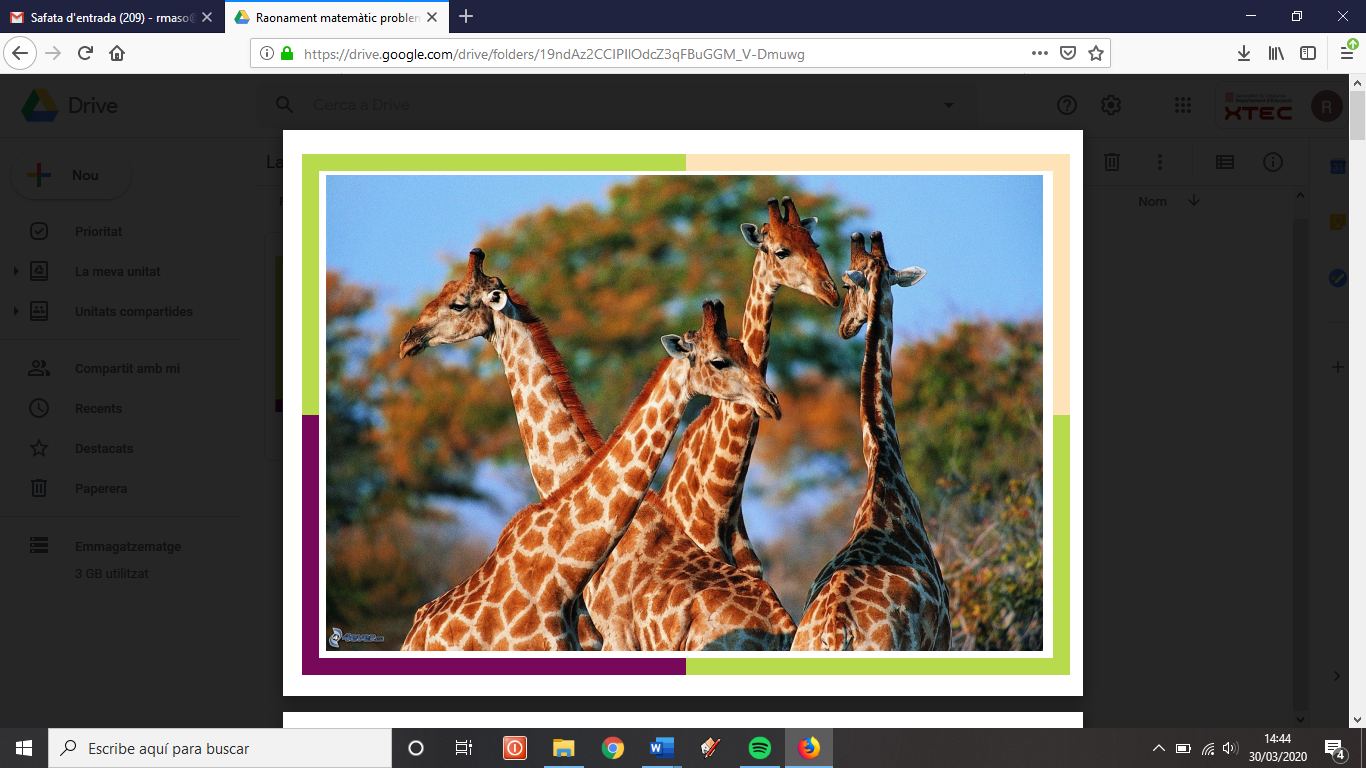 1. QUANTES ORELLES HI VEUS?2. QUANTES ORELLES HI HA?3. A QUANTES GIRAFES NO ELS VEUS LA CUA?4. SI MARXEN DUES GIRAFES, QUANTES EN QUEDEN?5. I SI EN VÉNEN 4 MÉS, QUANTES N’HI HAURÀ EN TOTAL?6. QUANTES BOQUES TENEN LES 4 GIRAFES?7. QUINA ÉS LA GIRAFA MÉS PETITA?8. I LA GIRAFA MÉS GRAN?